THIS FORM CANNOT BE USED TO TRANSFER: * BUDGET (5-2376) * SALARIES AND BENEFITS (5-2543) * GRANT ACTIVITY (5-2102) * FIXED ASSETS (5-2294).INSTRUCTIONS:Use this form for non-recurring expenditure transfers, internal sponsorships, JV and IDT corrections.If related expenditures have already been incurred, provide SAP Document Number to ensure appropriate expenditure identification.Is this a Vendor Payment?  Yes    NoWhen supporting future expenditures, indicate anticipated GL account to which transactions should post and purpose of funds in ‘Reason’ field below.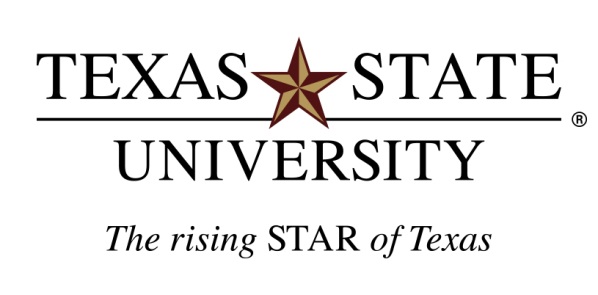 FORM #FR-01 DEPARTMENTAL COST TRANSFER FORMCHECKLIST:ENSURE AVAILABLE BUDGET IN THE ACCOUNTPROVIDE PROPER DOCUMENTATIONUSE THE CORRECT EXPENDITURE GL ACCOUNTMEANINGFUL REASON FOR TRANSFERACCOUNT MANAGER SIGNATURES REQUIREDTexas State University – San Marcos is a member of the Texas State University SystemTexas State University – San Marcos is a member of the Texas State University SystemREASON FOR TRANSFER:      DOCUMENT REFERENCE(If Applicable)DOCUMENT REFERENCE(If Applicable)DOCUMENT REFERENCE(If Applicable)Move FROM Move FROM Move FROM Move FROM Move FROM Move FROM Move FROM Move TO Move TO Move TO Move TO Move TO Move TO Move TO Move TO DATEDATESAP DOCUMENT NUMBER (Original Posting)GL ACCOUNT
(6 digits)(10 digits)FUND
(10 digits)FUND
(10 digits)INTERNAL/STATISTICAL ORDER/WBS ELEMENT(10 digits)INTERNAL/STATISTICAL ORDER/WBS ELEMENT(10 digits)AMOUNTGL ACCOUNT
(6 digits) (10 digits)
FUND (10 digits)FUND (10 digits)FUND (10 digits)INTERNAL/STATISTICAL ORDER/WBS ELEMENT(10 digits)INTERNAL/STATISTICAL ORDER/WBS ELEMENT(10 digits)AMOUNTMOYRSAP DOCUMENT NUMBER (Original Posting)GL ACCOUNT
(6 digits)(10 digits)FUND
(10 digits)FUND
(10 digits)INTERNAL/STATISTICAL ORDER/WBS ELEMENT(10 digits)INTERNAL/STATISTICAL ORDER/WBS ELEMENT(10 digits)AMOUNTGL ACCOUNT
(6 digits) (10 digits)
FUND (10 digits)FUND (10 digits)FUND (10 digits)INTERNAL/STATISTICAL ORDER/WBS ELEMENT(10 digits)INTERNAL/STATISTICAL ORDER/WBS ELEMENT(10 digits)AMOUNTTOTALTOTALPrepared By (Printed Name):Prepared By (Printed Name):Prepared By (Printed Name):ExtensionExtensionEmailApproved By (Printed Name):Approved By (Printed Name):Approved By (Printed Name):Approval SignatureApproval SignatureApproval SignatureDateApproved By (Printed Name):Approved By (Printed Name):Approved By (Printed Name):Approved By (Printed Name):Approval SignatureApproval SignatureApproval SignatureDateGENERAL ACCOUNTING OFFICE USE ONLYGENERAL ACCOUNTING OFFICE USE ONLYGENERAL ACCOUNTING OFFICE USE ONLYGENERAL ACCOUNTING OFFICE USE ONLYGENERAL ACCOUNTING OFFICE USE ONLYGENERAL ACCOUNTING OFFICE USE ONLY